BruneiBruneiBruneiBruneiMarch 2024March 2024March 2024March 2024SundayMondayTuesdayWednesdayThursdayFridaySaturday12345678910111213141516First day of Ramadan1718192021222324252627282930Nuzul Al-Quran31Armed Forces DayNOTES: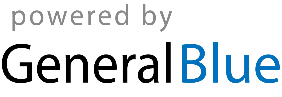 